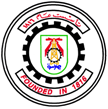 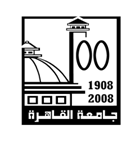 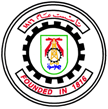 Course SpecificationsCourse SpecificationsCourse SpecificationsCourse SpecificationsCourse SpecificationsCourse SpecificationsCourse SpecificationsCourse SpecificationsCourse SpecificationsCourse SpecificationsCourse SpecificationsCourse SpecificationsCourse SpecificationsCourse SpecificationsCourse SpecificationsCourse SpecificationsCourse SpecificationsCourse SpecificationsProgram(s) on which this course is given:Program(s) on which this course is given:Program(s) on which this course is given:Program(s) on which this course is given:Program(s) on which this course is given:Program(s) on which this course is given:Program(s) on which this course is given:Professional Master Program in Electrical & TelecommunicationsProfessional Master Program in Electrical & TelecommunicationsProfessional Master Program in Electrical & TelecommunicationsProfessional Master Program in Electrical & TelecommunicationsProfessional Master Program in Electrical & TelecommunicationsProfessional Master Program in Electrical & TelecommunicationsProfessional Master Program in Electrical & TelecommunicationsProfessional Master Program in Electrical & TelecommunicationsProfessional Master Program in Electrical & TelecommunicationsProfessional Master Program in Electrical & TelecommunicationsProfessional Master Program in Electrical & TelecommunicationsDepartment offering the program:Department offering the program:Department offering the program:Department offering the program:Department offering the program:Department offering the program:Department offering the program:Electronic and Electrical Communication Engineering Electronic and Electrical Communication Engineering Electronic and Electrical Communication Engineering Electronic and Electrical Communication Engineering Electronic and Electrical Communication Engineering Electronic and Electrical Communication Engineering Electronic and Electrical Communication Engineering Electronic and Electrical Communication Engineering Electronic and Electrical Communication Engineering Electronic and Electrical Communication Engineering Electronic and Electrical Communication Engineering Department offering the course:Department offering the course:Department offering the course:Department offering the course:Department offering the course:Department offering the course:Department offering the course:Electronic and Electrical Communication EngineeringElectronic and Electrical Communication EngineeringElectronic and Electrical Communication EngineeringElectronic and Electrical Communication EngineeringElectronic and Electrical Communication EngineeringElectronic and Electrical Communication EngineeringElectronic and Electrical Communication EngineeringElectronic and Electrical Communication EngineeringElectronic and Electrical Communication EngineeringElectronic and Electrical Communication EngineeringElectronic and Electrical Communication EngineeringAcademic Level:Academic Level:Academic Level:Academic Level:Academic Level:Academic Level:Academic Level:Master degreeMaster degreeMaster degreeMaster degreeMaster degreeMaster degreeMaster degreeMaster degreeMaster degreeMaster degreeMaster degreeDate Date Date Date Date Date Date Sep. 2016 – Dec. 2016Sep. 2016 – Dec. 2016Sep. 2016 – Dec. 2016Sep. 2016 – Dec. 2016Sep. 2016 – Dec. 2016Sep. 2016 – Dec. 2016Sep. 2016 – Dec. 2016Sep. 2016 – Dec. 2016Sep. 2016 – Dec. 2016Sep. 2016 – Dec. 2016Sep. 2016 – Dec. 2016Semester (based on final exam timing)Semester (based on final exam timing)Semester (based on final exam timing)Semester (based on final exam timing)Semester (based on final exam timing)Semester (based on final exam timing)Semester (based on final exam timing)         Fall                     Spring         Fall                     Spring         Fall                     Spring         Fall                     Spring         Fall                     Spring         Fall                     Spring         Fall                     Spring         Fall                     Spring         Fall                     Spring         Fall                     Spring         Fall                     SpringA- Basic InformationA- Basic InformationA- Basic InformationA- Basic InformationA- Basic InformationA- Basic InformationA- Basic InformationA- Basic InformationA- Basic InformationA- Basic InformationA- Basic InformationA- Basic InformationA- Basic InformationA- Basic InformationA- Basic InformationA- Basic InformationA- Basic InformationA- Basic Information1. Title:Communication and technical WritingCommunication and technical WritingCommunication and technical WritingCommunication and technical WritingCommunication and technical WritingCommunication and technical WritingCommunication and technical WritingCommunication and technical WritingCommunication and technical WritingCode:Code:Code:2. Units/Credit hours per week:  2. Units/Credit hours per week:  LecturesLecturesLectures222TutorialTutorialTutorialPracticalPractical11Total3B- Professional InformationB- Professional InformationB- Professional InformationB- Professional InformationB- Professional InformationB- Professional InformationB- Professional InformationB- Professional InformationB- Professional InformationB- Professional InformationB- Professional InformationB- Professional InformationB- Professional InformationB- Professional InformationB- Professional InformationB- Professional InformationB- Professional InformationB- Professional Information1. Course description:1. Course description:1. Course description:1. Course description:-  learning the importance and role of communication skills in dealing with others, in the success of career life and in enhancing professional image.- learning Johari window model to understand and build trust with others and using feedback.- Using perception in reading and writing about persons, objects, and situation and interpret documents and images. - Describing  the Communication process which is simply the act of transferring information from one place to another, whether this be vocally (using voice), written (using printed or digital media such as books, magazines, websites or emails), visually (using logos, maps, charts or graphs) or non-verbally (using body language, gestures and the tone and pitch of voice). - Learning how well information can be transmitted and received understandably is a measure of how good our communication skills are. -Describing different communication style, which they are going to deal with, and how to handle them.- Active listening and types of listeners.- Demonstrate the ability to: speak appropriately with a wide variety of people while maintaining good eye contact to present their ideas in work done, - Demonstrate a varied vocabulary and tailored language to different types of audience, - write clearly and concisely different types of technical reports such as executive summary, abstract, introduction  and whole technical report in addition to different types of short reports like progress report, status report, proposals , feasibility reports, annual reports, trip report , incident report, activity report and others. -Develop necessary all types of business writing like memo, letter, e-mail, vision, mission, agenda and minutes of meeting.- Business writing with formal and informal English language.- How to give Effective Presentation and use body language-  learning the importance and role of communication skills in dealing with others, in the success of career life and in enhancing professional image.- learning Johari window model to understand and build trust with others and using feedback.- Using perception in reading and writing about persons, objects, and situation and interpret documents and images. - Describing  the Communication process which is simply the act of transferring information from one place to another, whether this be vocally (using voice), written (using printed or digital media such as books, magazines, websites or emails), visually (using logos, maps, charts or graphs) or non-verbally (using body language, gestures and the tone and pitch of voice). - Learning how well information can be transmitted and received understandably is a measure of how good our communication skills are. -Describing different communication style, which they are going to deal with, and how to handle them.- Active listening and types of listeners.- Demonstrate the ability to: speak appropriately with a wide variety of people while maintaining good eye contact to present their ideas in work done, - Demonstrate a varied vocabulary and tailored language to different types of audience, - write clearly and concisely different types of technical reports such as executive summary, abstract, introduction  and whole technical report in addition to different types of short reports like progress report, status report, proposals , feasibility reports, annual reports, trip report , incident report, activity report and others. -Develop necessary all types of business writing like memo, letter, e-mail, vision, mission, agenda and minutes of meeting.- Business writing with formal and informal English language.- How to give Effective Presentation and use body language-  learning the importance and role of communication skills in dealing with others, in the success of career life and in enhancing professional image.- learning Johari window model to understand and build trust with others and using feedback.- Using perception in reading and writing about persons, objects, and situation and interpret documents and images. - Describing  the Communication process which is simply the act of transferring information from one place to another, whether this be vocally (using voice), written (using printed or digital media such as books, magazines, websites or emails), visually (using logos, maps, charts or graphs) or non-verbally (using body language, gestures and the tone and pitch of voice). - Learning how well information can be transmitted and received understandably is a measure of how good our communication skills are. -Describing different communication style, which they are going to deal with, and how to handle them.- Active listening and types of listeners.- Demonstrate the ability to: speak appropriately with a wide variety of people while maintaining good eye contact to present their ideas in work done, - Demonstrate a varied vocabulary and tailored language to different types of audience, - write clearly and concisely different types of technical reports such as executive summary, abstract, introduction  and whole technical report in addition to different types of short reports like progress report, status report, proposals , feasibility reports, annual reports, trip report , incident report, activity report and others. -Develop necessary all types of business writing like memo, letter, e-mail, vision, mission, agenda and minutes of meeting.- Business writing with formal and informal English language.- How to give Effective Presentation and use body language-  learning the importance and role of communication skills in dealing with others, in the success of career life and in enhancing professional image.- learning Johari window model to understand and build trust with others and using feedback.- Using perception in reading and writing about persons, objects, and situation and interpret documents and images. - Describing  the Communication process which is simply the act of transferring information from one place to another, whether this be vocally (using voice), written (using printed or digital media such as books, magazines, websites or emails), visually (using logos, maps, charts or graphs) or non-verbally (using body language, gestures and the tone and pitch of voice). - Learning how well information can be transmitted and received understandably is a measure of how good our communication skills are. -Describing different communication style, which they are going to deal with, and how to handle them.- Active listening and types of listeners.- Demonstrate the ability to: speak appropriately with a wide variety of people while maintaining good eye contact to present their ideas in work done, - Demonstrate a varied vocabulary and tailored language to different types of audience, - write clearly and concisely different types of technical reports such as executive summary, abstract, introduction  and whole technical report in addition to different types of short reports like progress report, status report, proposals , feasibility reports, annual reports, trip report , incident report, activity report and others. -Develop necessary all types of business writing like memo, letter, e-mail, vision, mission, agenda and minutes of meeting.- Business writing with formal and informal English language.- How to give Effective Presentation and use body language-  learning the importance and role of communication skills in dealing with others, in the success of career life and in enhancing professional image.- learning Johari window model to understand and build trust with others and using feedback.- Using perception in reading and writing about persons, objects, and situation and interpret documents and images. - Describing  the Communication process which is simply the act of transferring information from one place to another, whether this be vocally (using voice), written (using printed or digital media such as books, magazines, websites or emails), visually (using logos, maps, charts or graphs) or non-verbally (using body language, gestures and the tone and pitch of voice). - Learning how well information can be transmitted and received understandably is a measure of how good our communication skills are. -Describing different communication style, which they are going to deal with, and how to handle them.- Active listening and types of listeners.- Demonstrate the ability to: speak appropriately with a wide variety of people while maintaining good eye contact to present their ideas in work done, - Demonstrate a varied vocabulary and tailored language to different types of audience, - write clearly and concisely different types of technical reports such as executive summary, abstract, introduction  and whole technical report in addition to different types of short reports like progress report, status report, proposals , feasibility reports, annual reports, trip report , incident report, activity report and others. -Develop necessary all types of business writing like memo, letter, e-mail, vision, mission, agenda and minutes of meeting.- Business writing with formal and informal English language.- How to give Effective Presentation and use body language-  learning the importance and role of communication skills in dealing with others, in the success of career life and in enhancing professional image.- learning Johari window model to understand and build trust with others and using feedback.- Using perception in reading and writing about persons, objects, and situation and interpret documents and images. - Describing  the Communication process which is simply the act of transferring information from one place to another, whether this be vocally (using voice), written (using printed or digital media such as books, magazines, websites or emails), visually (using logos, maps, charts or graphs) or non-verbally (using body language, gestures and the tone and pitch of voice). - Learning how well information can be transmitted and received understandably is a measure of how good our communication skills are. -Describing different communication style, which they are going to deal with, and how to handle them.- Active listening and types of listeners.- Demonstrate the ability to: speak appropriately with a wide variety of people while maintaining good eye contact to present their ideas in work done, - Demonstrate a varied vocabulary and tailored language to different types of audience, - write clearly and concisely different types of technical reports such as executive summary, abstract, introduction  and whole technical report in addition to different types of short reports like progress report, status report, proposals , feasibility reports, annual reports, trip report , incident report, activity report and others. -Develop necessary all types of business writing like memo, letter, e-mail, vision, mission, agenda and minutes of meeting.- Business writing with formal and informal English language.- How to give Effective Presentation and use body language-  learning the importance and role of communication skills in dealing with others, in the success of career life and in enhancing professional image.- learning Johari window model to understand and build trust with others and using feedback.- Using perception in reading and writing about persons, objects, and situation and interpret documents and images. - Describing  the Communication process which is simply the act of transferring information from one place to another, whether this be vocally (using voice), written (using printed or digital media such as books, magazines, websites or emails), visually (using logos, maps, charts or graphs) or non-verbally (using body language, gestures and the tone and pitch of voice). - Learning how well information can be transmitted and received understandably is a measure of how good our communication skills are. -Describing different communication style, which they are going to deal with, and how to handle them.- Active listening and types of listeners.- Demonstrate the ability to: speak appropriately with a wide variety of people while maintaining good eye contact to present their ideas in work done, - Demonstrate a varied vocabulary and tailored language to different types of audience, - write clearly and concisely different types of technical reports such as executive summary, abstract, introduction  and whole technical report in addition to different types of short reports like progress report, status report, proposals , feasibility reports, annual reports, trip report , incident report, activity report and others. -Develop necessary all types of business writing like memo, letter, e-mail, vision, mission, agenda and minutes of meeting.- Business writing with formal and informal English language.- How to give Effective Presentation and use body language-  learning the importance and role of communication skills in dealing with others, in the success of career life and in enhancing professional image.- learning Johari window model to understand and build trust with others and using feedback.- Using perception in reading and writing about persons, objects, and situation and interpret documents and images. - Describing  the Communication process which is simply the act of transferring information from one place to another, whether this be vocally (using voice), written (using printed or digital media such as books, magazines, websites or emails), visually (using logos, maps, charts or graphs) or non-verbally (using body language, gestures and the tone and pitch of voice). - Learning how well information can be transmitted and received understandably is a measure of how good our communication skills are. -Describing different communication style, which they are going to deal with, and how to handle them.- Active listening and types of listeners.- Demonstrate the ability to: speak appropriately with a wide variety of people while maintaining good eye contact to present their ideas in work done, - Demonstrate a varied vocabulary and tailored language to different types of audience, - write clearly and concisely different types of technical reports such as executive summary, abstract, introduction  and whole technical report in addition to different types of short reports like progress report, status report, proposals , feasibility reports, annual reports, trip report , incident report, activity report and others. -Develop necessary all types of business writing like memo, letter, e-mail, vision, mission, agenda and minutes of meeting.- Business writing with formal and informal English language.- How to give Effective Presentation and use body language-  learning the importance and role of communication skills in dealing with others, in the success of career life and in enhancing professional image.- learning Johari window model to understand and build trust with others and using feedback.- Using perception in reading and writing about persons, objects, and situation and interpret documents and images. - Describing  the Communication process which is simply the act of transferring information from one place to another, whether this be vocally (using voice), written (using printed or digital media such as books, magazines, websites or emails), visually (using logos, maps, charts or graphs) or non-verbally (using body language, gestures and the tone and pitch of voice). - Learning how well information can be transmitted and received understandably is a measure of how good our communication skills are. -Describing different communication style, which they are going to deal with, and how to handle them.- Active listening and types of listeners.- Demonstrate the ability to: speak appropriately with a wide variety of people while maintaining good eye contact to present their ideas in work done, - Demonstrate a varied vocabulary and tailored language to different types of audience, - write clearly and concisely different types of technical reports such as executive summary, abstract, introduction  and whole technical report in addition to different types of short reports like progress report, status report, proposals , feasibility reports, annual reports, trip report , incident report, activity report and others. -Develop necessary all types of business writing like memo, letter, e-mail, vision, mission, agenda and minutes of meeting.- Business writing with formal and informal English language.- How to give Effective Presentation and use body language-  learning the importance and role of communication skills in dealing with others, in the success of career life and in enhancing professional image.- learning Johari window model to understand and build trust with others and using feedback.- Using perception in reading and writing about persons, objects, and situation and interpret documents and images. - Describing  the Communication process which is simply the act of transferring information from one place to another, whether this be vocally (using voice), written (using printed or digital media such as books, magazines, websites or emails), visually (using logos, maps, charts or graphs) or non-verbally (using body language, gestures and the tone and pitch of voice). - Learning how well information can be transmitted and received understandably is a measure of how good our communication skills are. -Describing different communication style, which they are going to deal with, and how to handle them.- Active listening and types of listeners.- Demonstrate the ability to: speak appropriately with a wide variety of people while maintaining good eye contact to present their ideas in work done, - Demonstrate a varied vocabulary and tailored language to different types of audience, - write clearly and concisely different types of technical reports such as executive summary, abstract, introduction  and whole technical report in addition to different types of short reports like progress report, status report, proposals , feasibility reports, annual reports, trip report , incident report, activity report and others. -Develop necessary all types of business writing like memo, letter, e-mail, vision, mission, agenda and minutes of meeting.- Business writing with formal and informal English language.- How to give Effective Presentation and use body language-  learning the importance and role of communication skills in dealing with others, in the success of career life and in enhancing professional image.- learning Johari window model to understand and build trust with others and using feedback.- Using perception in reading and writing about persons, objects, and situation and interpret documents and images. - Describing  the Communication process which is simply the act of transferring information from one place to another, whether this be vocally (using voice), written (using printed or digital media such as books, magazines, websites or emails), visually (using logos, maps, charts or graphs) or non-verbally (using body language, gestures and the tone and pitch of voice). - Learning how well information can be transmitted and received understandably is a measure of how good our communication skills are. -Describing different communication style, which they are going to deal with, and how to handle them.- Active listening and types of listeners.- Demonstrate the ability to: speak appropriately with a wide variety of people while maintaining good eye contact to present their ideas in work done, - Demonstrate a varied vocabulary and tailored language to different types of audience, - write clearly and concisely different types of technical reports such as executive summary, abstract, introduction  and whole technical report in addition to different types of short reports like progress report, status report, proposals , feasibility reports, annual reports, trip report , incident report, activity report and others. -Develop necessary all types of business writing like memo, letter, e-mail, vision, mission, agenda and minutes of meeting.- Business writing with formal and informal English language.- How to give Effective Presentation and use body language-  learning the importance and role of communication skills in dealing with others, in the success of career life and in enhancing professional image.- learning Johari window model to understand and build trust with others and using feedback.- Using perception in reading and writing about persons, objects, and situation and interpret documents and images. - Describing  the Communication process which is simply the act of transferring information from one place to another, whether this be vocally (using voice), written (using printed or digital media such as books, magazines, websites or emails), visually (using logos, maps, charts or graphs) or non-verbally (using body language, gestures and the tone and pitch of voice). - Learning how well information can be transmitted and received understandably is a measure of how good our communication skills are. -Describing different communication style, which they are going to deal with, and how to handle them.- Active listening and types of listeners.- Demonstrate the ability to: speak appropriately with a wide variety of people while maintaining good eye contact to present their ideas in work done, - Demonstrate a varied vocabulary and tailored language to different types of audience, - write clearly and concisely different types of technical reports such as executive summary, abstract, introduction  and whole technical report in addition to different types of short reports like progress report, status report, proposals , feasibility reports, annual reports, trip report , incident report, activity report and others. -Develop necessary all types of business writing like memo, letter, e-mail, vision, mission, agenda and minutes of meeting.- Business writing with formal and informal English language.- How to give Effective Presentation and use body language-  learning the importance and role of communication skills in dealing with others, in the success of career life and in enhancing professional image.- learning Johari window model to understand and build trust with others and using feedback.- Using perception in reading and writing about persons, objects, and situation and interpret documents and images. - Describing  the Communication process which is simply the act of transferring information from one place to another, whether this be vocally (using voice), written (using printed or digital media such as books, magazines, websites or emails), visually (using logos, maps, charts or graphs) or non-verbally (using body language, gestures and the tone and pitch of voice). - Learning how well information can be transmitted and received understandably is a measure of how good our communication skills are. -Describing different communication style, which they are going to deal with, and how to handle them.- Active listening and types of listeners.- Demonstrate the ability to: speak appropriately with a wide variety of people while maintaining good eye contact to present their ideas in work done, - Demonstrate a varied vocabulary and tailored language to different types of audience, - write clearly and concisely different types of technical reports such as executive summary, abstract, introduction  and whole technical report in addition to different types of short reports like progress report, status report, proposals , feasibility reports, annual reports, trip report , incident report, activity report and others. -Develop necessary all types of business writing like memo, letter, e-mail, vision, mission, agenda and minutes of meeting.- Business writing with formal and informal English language.- How to give Effective Presentation and use body language-  learning the importance and role of communication skills in dealing with others, in the success of career life and in enhancing professional image.- learning Johari window model to understand and build trust with others and using feedback.- Using perception in reading and writing about persons, objects, and situation and interpret documents and images. - Describing  the Communication process which is simply the act of transferring information from one place to another, whether this be vocally (using voice), written (using printed or digital media such as books, magazines, websites or emails), visually (using logos, maps, charts or graphs) or non-verbally (using body language, gestures and the tone and pitch of voice). - Learning how well information can be transmitted and received understandably is a measure of how good our communication skills are. -Describing different communication style, which they are going to deal with, and how to handle them.- Active listening and types of listeners.- Demonstrate the ability to: speak appropriately with a wide variety of people while maintaining good eye contact to present their ideas in work done, - Demonstrate a varied vocabulary and tailored language to different types of audience, - write clearly and concisely different types of technical reports such as executive summary, abstract, introduction  and whole technical report in addition to different types of short reports like progress report, status report, proposals , feasibility reports, annual reports, trip report , incident report, activity report and others. -Develop necessary all types of business writing like memo, letter, e-mail, vision, mission, agenda and minutes of meeting.- Business writing with formal and informal English language.- How to give Effective Presentation and use body language2. Intended Learning Outcomes of Course (ILOs):2. Intended Learning Outcomes of Course (ILOs):2. Intended Learning Outcomes of Course (ILOs):2. Intended Learning Outcomes of Course (ILOs):a) Knowledge and Understandinga) Knowledge and Understandinga) Knowledge and Understandinga) Knowledge and Understandinga) Knowledge and Understandinga) Knowledge and Understandinga) Knowledge and Understandinga) Knowledge and Understandinga) Knowledge and Understandinga) Knowledge and Understandinga) Knowledge and Understandinga) Knowledge and Understandinga) Knowledge and Understandinga) Knowledge and Understanding2. Intended Learning Outcomes of Course (ILOs):2. Intended Learning Outcomes of Course (ILOs):2. Intended Learning Outcomes of Course (ILOs):2. Intended Learning Outcomes of Course (ILOs):Learning how to communicate effectively and writing proper reports Learn how to write paragraphs and sentences.Writing technical reportsWriting short reports like progress reports, activity report, periodic reports, feasibility reports, and proposalsLearning business writing like letters, e-mails, memos, vision, mission, cv and minutes of meetingsLearning how to present the work done and the rules of presentationLearning how to communicate effectively and writing proper reports Learn how to write paragraphs and sentences.Writing technical reportsWriting short reports like progress reports, activity report, periodic reports, feasibility reports, and proposalsLearning business writing like letters, e-mails, memos, vision, mission, cv and minutes of meetingsLearning how to present the work done and the rules of presentationLearning how to communicate effectively and writing proper reports Learn how to write paragraphs and sentences.Writing technical reportsWriting short reports like progress reports, activity report, periodic reports, feasibility reports, and proposalsLearning business writing like letters, e-mails, memos, vision, mission, cv and minutes of meetingsLearning how to present the work done and the rules of presentationLearning how to communicate effectively and writing proper reports Learn how to write paragraphs and sentences.Writing technical reportsWriting short reports like progress reports, activity report, periodic reports, feasibility reports, and proposalsLearning business writing like letters, e-mails, memos, vision, mission, cv and minutes of meetingsLearning how to present the work done and the rules of presentationLearning how to communicate effectively and writing proper reports Learn how to write paragraphs and sentences.Writing technical reportsWriting short reports like progress reports, activity report, periodic reports, feasibility reports, and proposalsLearning business writing like letters, e-mails, memos, vision, mission, cv and minutes of meetingsLearning how to present the work done and the rules of presentationLearning how to communicate effectively and writing proper reports Learn how to write paragraphs and sentences.Writing technical reportsWriting short reports like progress reports, activity report, periodic reports, feasibility reports, and proposalsLearning business writing like letters, e-mails, memos, vision, mission, cv and minutes of meetingsLearning how to present the work done and the rules of presentationLearning how to communicate effectively and writing proper reports Learn how to write paragraphs and sentences.Writing technical reportsWriting short reports like progress reports, activity report, periodic reports, feasibility reports, and proposalsLearning business writing like letters, e-mails, memos, vision, mission, cv and minutes of meetingsLearning how to present the work done and the rules of presentationLearning how to communicate effectively and writing proper reports Learn how to write paragraphs and sentences.Writing technical reportsWriting short reports like progress reports, activity report, periodic reports, feasibility reports, and proposalsLearning business writing like letters, e-mails, memos, vision, mission, cv and minutes of meetingsLearning how to present the work done and the rules of presentationLearning how to communicate effectively and writing proper reports Learn how to write paragraphs and sentences.Writing technical reportsWriting short reports like progress reports, activity report, periodic reports, feasibility reports, and proposalsLearning business writing like letters, e-mails, memos, vision, mission, cv and minutes of meetingsLearning how to present the work done and the rules of presentationLearning how to communicate effectively and writing proper reports Learn how to write paragraphs and sentences.Writing technical reportsWriting short reports like progress reports, activity report, periodic reports, feasibility reports, and proposalsLearning business writing like letters, e-mails, memos, vision, mission, cv and minutes of meetingsLearning how to present the work done and the rules of presentationLearning how to communicate effectively and writing proper reports Learn how to write paragraphs and sentences.Writing technical reportsWriting short reports like progress reports, activity report, periodic reports, feasibility reports, and proposalsLearning business writing like letters, e-mails, memos, vision, mission, cv and minutes of meetingsLearning how to present the work done and the rules of presentationLearning how to communicate effectively and writing proper reports Learn how to write paragraphs and sentences.Writing technical reportsWriting short reports like progress reports, activity report, periodic reports, feasibility reports, and proposalsLearning business writing like letters, e-mails, memos, vision, mission, cv and minutes of meetingsLearning how to present the work done and the rules of presentationLearning how to communicate effectively and writing proper reports Learn how to write paragraphs and sentences.Writing technical reportsWriting short reports like progress reports, activity report, periodic reports, feasibility reports, and proposalsLearning business writing like letters, e-mails, memos, vision, mission, cv and minutes of meetingsLearning how to present the work done and the rules of presentationLearning how to communicate effectively and writing proper reports Learn how to write paragraphs and sentences.Writing technical reportsWriting short reports like progress reports, activity report, periodic reports, feasibility reports, and proposalsLearning business writing like letters, e-mails, memos, vision, mission, cv and minutes of meetingsLearning how to present the work done and the rules of presentation2. Intended Learning Outcomes of Course (ILOs):2. Intended Learning Outcomes of Course (ILOs):2. Intended Learning Outcomes of Course (ILOs):2. Intended Learning Outcomes of Course (ILOs):2. Intended Learning Outcomes of Course (ILOs):2. Intended Learning Outcomes of Course (ILOs):2. Intended Learning Outcomes of Course (ILOs):2. Intended Learning Outcomes of Course (ILOs):b) Intellectual Skillsb) Intellectual Skillsb) Intellectual Skillsb) Intellectual Skillsb) Intellectual Skillsb) Intellectual Skillsb) Intellectual Skillsb) Intellectual Skillsb) Intellectual Skillsb) Intellectual Skillsb) Intellectual Skillsb) Intellectual Skillsb) Intellectual Skillsb) Intellectual Skills2. Intended Learning Outcomes of Course (ILOs):2. Intended Learning Outcomes of Course (ILOs):2. Intended Learning Outcomes of Course (ILOs):2. Intended Learning Outcomes of Course (ILOs):-Gain knowledge and learn how to analyze, synthesize, or evaluate something.- Give constructive positive feedback and dealing with hostile criticism.- Developing Report writing techniques and organization- |Developing Business writing techniques- Using perception and analysis the hidden message of documents- Knowing and understanding the steps of communication skills and the process of public speaking.- Knowing and understanding how to write a technical reports, short reports, and business writing such as (CVs, letters, memos, and E-mails).- Having the skills of collaborating together and working under stress to present their work. - Getting the skills of verbal, nonverbal and written communication.- Getting the self-confidence of speaking in front of the public.-Gain ability to identify, formulate, different types technical writing according to audience -understanding of professional and ethical writing and ability to communicate effectively-Gain knowledge and learn how to analyze, synthesize, or evaluate something.- Give constructive positive feedback and dealing with hostile criticism.- Developing Report writing techniques and organization- |Developing Business writing techniques- Using perception and analysis the hidden message of documents- Knowing and understanding the steps of communication skills and the process of public speaking.- Knowing and understanding how to write a technical reports, short reports, and business writing such as (CVs, letters, memos, and E-mails).- Having the skills of collaborating together and working under stress to present their work. - Getting the skills of verbal, nonverbal and written communication.- Getting the self-confidence of speaking in front of the public.-Gain ability to identify, formulate, different types technical writing according to audience -understanding of professional and ethical writing and ability to communicate effectively-Gain knowledge and learn how to analyze, synthesize, or evaluate something.- Give constructive positive feedback and dealing with hostile criticism.- Developing Report writing techniques and organization- |Developing Business writing techniques- Using perception and analysis the hidden message of documents- Knowing and understanding the steps of communication skills and the process of public speaking.- Knowing and understanding how to write a technical reports, short reports, and business writing such as (CVs, letters, memos, and E-mails).- Having the skills of collaborating together and working under stress to present their work. - Getting the skills of verbal, nonverbal and written communication.- Getting the self-confidence of speaking in front of the public.-Gain ability to identify, formulate, different types technical writing according to audience -understanding of professional and ethical writing and ability to communicate effectively-Gain knowledge and learn how to analyze, synthesize, or evaluate something.- Give constructive positive feedback and dealing with hostile criticism.- Developing Report writing techniques and organization- |Developing Business writing techniques- Using perception and analysis the hidden message of documents- Knowing and understanding the steps of communication skills and the process of public speaking.- Knowing and understanding how to write a technical reports, short reports, and business writing such as (CVs, letters, memos, and E-mails).- Having the skills of collaborating together and working under stress to present their work. - Getting the skills of verbal, nonverbal and written communication.- Getting the self-confidence of speaking in front of the public.-Gain ability to identify, formulate, different types technical writing according to audience -understanding of professional and ethical writing and ability to communicate effectively-Gain knowledge and learn how to analyze, synthesize, or evaluate something.- Give constructive positive feedback and dealing with hostile criticism.- Developing Report writing techniques and organization- |Developing Business writing techniques- Using perception and analysis the hidden message of documents- Knowing and understanding the steps of communication skills and the process of public speaking.- Knowing and understanding how to write a technical reports, short reports, and business writing such as (CVs, letters, memos, and E-mails).- Having the skills of collaborating together and working under stress to present their work. - Getting the skills of verbal, nonverbal and written communication.- Getting the self-confidence of speaking in front of the public.-Gain ability to identify, formulate, different types technical writing according to audience -understanding of professional and ethical writing and ability to communicate effectively-Gain knowledge and learn how to analyze, synthesize, or evaluate something.- Give constructive positive feedback and dealing with hostile criticism.- Developing Report writing techniques and organization- |Developing Business writing techniques- Using perception and analysis the hidden message of documents- Knowing and understanding the steps of communication skills and the process of public speaking.- Knowing and understanding how to write a technical reports, short reports, and business writing such as (CVs, letters, memos, and E-mails).- Having the skills of collaborating together and working under stress to present their work. - Getting the skills of verbal, nonverbal and written communication.- Getting the self-confidence of speaking in front of the public.-Gain ability to identify, formulate, different types technical writing according to audience -understanding of professional and ethical writing and ability to communicate effectively-Gain knowledge and learn how to analyze, synthesize, or evaluate something.- Give constructive positive feedback and dealing with hostile criticism.- Developing Report writing techniques and organization- |Developing Business writing techniques- Using perception and analysis the hidden message of documents- Knowing and understanding the steps of communication skills and the process of public speaking.- Knowing and understanding how to write a technical reports, short reports, and business writing such as (CVs, letters, memos, and E-mails).- Having the skills of collaborating together and working under stress to present their work. - Getting the skills of verbal, nonverbal and written communication.- Getting the self-confidence of speaking in front of the public.-Gain ability to identify, formulate, different types technical writing according to audience -understanding of professional and ethical writing and ability to communicate effectively-Gain knowledge and learn how to analyze, synthesize, or evaluate something.- Give constructive positive feedback and dealing with hostile criticism.- Developing Report writing techniques and organization- |Developing Business writing techniques- Using perception and analysis the hidden message of documents- Knowing and understanding the steps of communication skills and the process of public speaking.- Knowing and understanding how to write a technical reports, short reports, and business writing such as (CVs, letters, memos, and E-mails).- Having the skills of collaborating together and working under stress to present their work. - Getting the skills of verbal, nonverbal and written communication.- Getting the self-confidence of speaking in front of the public.-Gain ability to identify, formulate, different types technical writing according to audience -understanding of professional and ethical writing and ability to communicate effectively-Gain knowledge and learn how to analyze, synthesize, or evaluate something.- Give constructive positive feedback and dealing with hostile criticism.- Developing Report writing techniques and organization- |Developing Business writing techniques- Using perception and analysis the hidden message of documents- Knowing and understanding the steps of communication skills and the process of public speaking.- Knowing and understanding how to write a technical reports, short reports, and business writing such as (CVs, letters, memos, and E-mails).- Having the skills of collaborating together and working under stress to present their work. - Getting the skills of verbal, nonverbal and written communication.- Getting the self-confidence of speaking in front of the public.-Gain ability to identify, formulate, different types technical writing according to audience -understanding of professional and ethical writing and ability to communicate effectively-Gain knowledge and learn how to analyze, synthesize, or evaluate something.- Give constructive positive feedback and dealing with hostile criticism.- Developing Report writing techniques and organization- |Developing Business writing techniques- Using perception and analysis the hidden message of documents- Knowing and understanding the steps of communication skills and the process of public speaking.- Knowing and understanding how to write a technical reports, short reports, and business writing such as (CVs, letters, memos, and E-mails).- Having the skills of collaborating together and working under stress to present their work. - Getting the skills of verbal, nonverbal and written communication.- Getting the self-confidence of speaking in front of the public.-Gain ability to identify, formulate, different types technical writing according to audience -understanding of professional and ethical writing and ability to communicate effectively-Gain knowledge and learn how to analyze, synthesize, or evaluate something.- Give constructive positive feedback and dealing with hostile criticism.- Developing Report writing techniques and organization- |Developing Business writing techniques- Using perception and analysis the hidden message of documents- Knowing and understanding the steps of communication skills and the process of public speaking.- Knowing and understanding how to write a technical reports, short reports, and business writing such as (CVs, letters, memos, and E-mails).- Having the skills of collaborating together and working under stress to present their work. - Getting the skills of verbal, nonverbal and written communication.- Getting the self-confidence of speaking in front of the public.-Gain ability to identify, formulate, different types technical writing according to audience -understanding of professional and ethical writing and ability to communicate effectively-Gain knowledge and learn how to analyze, synthesize, or evaluate something.- Give constructive positive feedback and dealing with hostile criticism.- Developing Report writing techniques and organization- |Developing Business writing techniques- Using perception and analysis the hidden message of documents- Knowing and understanding the steps of communication skills and the process of public speaking.- Knowing and understanding how to write a technical reports, short reports, and business writing such as (CVs, letters, memos, and E-mails).- Having the skills of collaborating together and working under stress to present their work. - Getting the skills of verbal, nonverbal and written communication.- Getting the self-confidence of speaking in front of the public.-Gain ability to identify, formulate, different types technical writing according to audience -understanding of professional and ethical writing and ability to communicate effectively-Gain knowledge and learn how to analyze, synthesize, or evaluate something.- Give constructive positive feedback and dealing with hostile criticism.- Developing Report writing techniques and organization- |Developing Business writing techniques- Using perception and analysis the hidden message of documents- Knowing and understanding the steps of communication skills and the process of public speaking.- Knowing and understanding how to write a technical reports, short reports, and business writing such as (CVs, letters, memos, and E-mails).- Having the skills of collaborating together and working under stress to present their work. - Getting the skills of verbal, nonverbal and written communication.- Getting the self-confidence of speaking in front of the public.-Gain ability to identify, formulate, different types technical writing according to audience -understanding of professional and ethical writing and ability to communicate effectively-Gain knowledge and learn how to analyze, synthesize, or evaluate something.- Give constructive positive feedback and dealing with hostile criticism.- Developing Report writing techniques and organization- |Developing Business writing techniques- Using perception and analysis the hidden message of documents- Knowing and understanding the steps of communication skills and the process of public speaking.- Knowing and understanding how to write a technical reports, short reports, and business writing such as (CVs, letters, memos, and E-mails).- Having the skills of collaborating together and working under stress to present their work. - Getting the skills of verbal, nonverbal and written communication.- Getting the self-confidence of speaking in front of the public.-Gain ability to identify, formulate, different types technical writing according to audience -understanding of professional and ethical writing and ability to communicate effectively2. Intended Learning Outcomes of Course (ILOs):2. Intended Learning Outcomes of Course (ILOs):2. Intended Learning Outcomes of Course (ILOs):2. Intended Learning Outcomes of Course (ILOs):2. Intended Learning Outcomes of Course (ILOs):2. Intended Learning Outcomes of Course (ILOs):2. Intended Learning Outcomes of Course (ILOs):2. Intended Learning Outcomes of Course (ILOs):c)  Professional and Practical Skillsc)  Professional and Practical Skillsc)  Professional and Practical Skillsc)  Professional and Practical Skillsc)  Professional and Practical Skillsc)  Professional and Practical Skillsc)  Professional and Practical Skillsc)  Professional and Practical Skillsc)  Professional and Practical Skillsc)  Professional and Practical Skillsc)  Professional and Practical Skillsc)  Professional and Practical Skillsc)  Professional and Practical Skillsc)  Professional and Practical Skills2. Intended Learning Outcomes of Course (ILOs):2. Intended Learning Outcomes of Course (ILOs):2. Intended Learning Outcomes of Course (ILOs):2. Intended Learning Outcomes of Course (ILOs):Illustrate some of the major principles of business communication and the preparation of business reports. Examine the general purposes and essential features of a report and stress the benefits of effective report writing. Emphasis is placed on the customary form a business report should take and the format, content, and purpose of its component parts. Shows illustrations of practical reports and the problems will provide the opportunity for students to develop and sharpen their communication skills.Explain how technical writing differs from academic writing.Explain the key elements of technical writing.Define technical writing Show how technical writing is important to professionals in a wide range of fields. Show students some samples of technical writing. Explore the meaning of the term technical to indicate the broad application of technical writing. Explain the role that communication plays within an organization.Explain the importance of good communication skills in career and professional life.Identify the foundations of technical writing.Identify the qualities of good technical writing.Rule of presenting work done properly.Illustrate some of the major principles of business communication and the preparation of business reports. Examine the general purposes and essential features of a report and stress the benefits of effective report writing. Emphasis is placed on the customary form a business report should take and the format, content, and purpose of its component parts. Shows illustrations of practical reports and the problems will provide the opportunity for students to develop and sharpen their communication skills.Explain how technical writing differs from academic writing.Explain the key elements of technical writing.Define technical writing Show how technical writing is important to professionals in a wide range of fields. Show students some samples of technical writing. Explore the meaning of the term technical to indicate the broad application of technical writing. Explain the role that communication plays within an organization.Explain the importance of good communication skills in career and professional life.Identify the foundations of technical writing.Identify the qualities of good technical writing.Rule of presenting work done properly.Illustrate some of the major principles of business communication and the preparation of business reports. Examine the general purposes and essential features of a report and stress the benefits of effective report writing. Emphasis is placed on the customary form a business report should take and the format, content, and purpose of its component parts. Shows illustrations of practical reports and the problems will provide the opportunity for students to develop and sharpen their communication skills.Explain how technical writing differs from academic writing.Explain the key elements of technical writing.Define technical writing Show how technical writing is important to professionals in a wide range of fields. Show students some samples of technical writing. Explore the meaning of the term technical to indicate the broad application of technical writing. Explain the role that communication plays within an organization.Explain the importance of good communication skills in career and professional life.Identify the foundations of technical writing.Identify the qualities of good technical writing.Rule of presenting work done properly.Illustrate some of the major principles of business communication and the preparation of business reports. Examine the general purposes and essential features of a report and stress the benefits of effective report writing. Emphasis is placed on the customary form a business report should take and the format, content, and purpose of its component parts. Shows illustrations of practical reports and the problems will provide the opportunity for students to develop and sharpen their communication skills.Explain how technical writing differs from academic writing.Explain the key elements of technical writing.Define technical writing Show how technical writing is important to professionals in a wide range of fields. Show students some samples of technical writing. Explore the meaning of the term technical to indicate the broad application of technical writing. Explain the role that communication plays within an organization.Explain the importance of good communication skills in career and professional life.Identify the foundations of technical writing.Identify the qualities of good technical writing.Rule of presenting work done properly.Illustrate some of the major principles of business communication and the preparation of business reports. Examine the general purposes and essential features of a report and stress the benefits of effective report writing. Emphasis is placed on the customary form a business report should take and the format, content, and purpose of its component parts. Shows illustrations of practical reports and the problems will provide the opportunity for students to develop and sharpen their communication skills.Explain how technical writing differs from academic writing.Explain the key elements of technical writing.Define technical writing Show how technical writing is important to professionals in a wide range of fields. Show students some samples of technical writing. Explore the meaning of the term technical to indicate the broad application of technical writing. Explain the role that communication plays within an organization.Explain the importance of good communication skills in career and professional life.Identify the foundations of technical writing.Identify the qualities of good technical writing.Rule of presenting work done properly.Illustrate some of the major principles of business communication and the preparation of business reports. Examine the general purposes and essential features of a report and stress the benefits of effective report writing. Emphasis is placed on the customary form a business report should take and the format, content, and purpose of its component parts. Shows illustrations of practical reports and the problems will provide the opportunity for students to develop and sharpen their communication skills.Explain how technical writing differs from academic writing.Explain the key elements of technical writing.Define technical writing Show how technical writing is important to professionals in a wide range of fields. Show students some samples of technical writing. Explore the meaning of the term technical to indicate the broad application of technical writing. Explain the role that communication plays within an organization.Explain the importance of good communication skills in career and professional life.Identify the foundations of technical writing.Identify the qualities of good technical writing.Rule of presenting work done properly.Illustrate some of the major principles of business communication and the preparation of business reports. Examine the general purposes and essential features of a report and stress the benefits of effective report writing. Emphasis is placed on the customary form a business report should take and the format, content, and purpose of its component parts. Shows illustrations of practical reports and the problems will provide the opportunity for students to develop and sharpen their communication skills.Explain how technical writing differs from academic writing.Explain the key elements of technical writing.Define technical writing Show how technical writing is important to professionals in a wide range of fields. Show students some samples of technical writing. Explore the meaning of the term technical to indicate the broad application of technical writing. Explain the role that communication plays within an organization.Explain the importance of good communication skills in career and professional life.Identify the foundations of technical writing.Identify the qualities of good technical writing.Rule of presenting work done properly.Illustrate some of the major principles of business communication and the preparation of business reports. Examine the general purposes and essential features of a report and stress the benefits of effective report writing. Emphasis is placed on the customary form a business report should take and the format, content, and purpose of its component parts. Shows illustrations of practical reports and the problems will provide the opportunity for students to develop and sharpen their communication skills.Explain how technical writing differs from academic writing.Explain the key elements of technical writing.Define technical writing Show how technical writing is important to professionals in a wide range of fields. Show students some samples of technical writing. Explore the meaning of the term technical to indicate the broad application of technical writing. Explain the role that communication plays within an organization.Explain the importance of good communication skills in career and professional life.Identify the foundations of technical writing.Identify the qualities of good technical writing.Rule of presenting work done properly.Illustrate some of the major principles of business communication and the preparation of business reports. Examine the general purposes and essential features of a report and stress the benefits of effective report writing. Emphasis is placed on the customary form a business report should take and the format, content, and purpose of its component parts. Shows illustrations of practical reports and the problems will provide the opportunity for students to develop and sharpen their communication skills.Explain how technical writing differs from academic writing.Explain the key elements of technical writing.Define technical writing Show how technical writing is important to professionals in a wide range of fields. Show students some samples of technical writing. Explore the meaning of the term technical to indicate the broad application of technical writing. Explain the role that communication plays within an organization.Explain the importance of good communication skills in career and professional life.Identify the foundations of technical writing.Identify the qualities of good technical writing.Rule of presenting work done properly.Illustrate some of the major principles of business communication and the preparation of business reports. Examine the general purposes and essential features of a report and stress the benefits of effective report writing. Emphasis is placed on the customary form a business report should take and the format, content, and purpose of its component parts. Shows illustrations of practical reports and the problems will provide the opportunity for students to develop and sharpen their communication skills.Explain how technical writing differs from academic writing.Explain the key elements of technical writing.Define technical writing Show how technical writing is important to professionals in a wide range of fields. Show students some samples of technical writing. Explore the meaning of the term technical to indicate the broad application of technical writing. Explain the role that communication plays within an organization.Explain the importance of good communication skills in career and professional life.Identify the foundations of technical writing.Identify the qualities of good technical writing.Rule of presenting work done properly.Illustrate some of the major principles of business communication and the preparation of business reports. Examine the general purposes and essential features of a report and stress the benefits of effective report writing. Emphasis is placed on the customary form a business report should take and the format, content, and purpose of its component parts. Shows illustrations of practical reports and the problems will provide the opportunity for students to develop and sharpen their communication skills.Explain how technical writing differs from academic writing.Explain the key elements of technical writing.Define technical writing Show how technical writing is important to professionals in a wide range of fields. Show students some samples of technical writing. Explore the meaning of the term technical to indicate the broad application of technical writing. Explain the role that communication plays within an organization.Explain the importance of good communication skills in career and professional life.Identify the foundations of technical writing.Identify the qualities of good technical writing.Rule of presenting work done properly.Illustrate some of the major principles of business communication and the preparation of business reports. Examine the general purposes and essential features of a report and stress the benefits of effective report writing. Emphasis is placed on the customary form a business report should take and the format, content, and purpose of its component parts. Shows illustrations of practical reports and the problems will provide the opportunity for students to develop and sharpen their communication skills.Explain how technical writing differs from academic writing.Explain the key elements of technical writing.Define technical writing Show how technical writing is important to professionals in a wide range of fields. Show students some samples of technical writing. Explore the meaning of the term technical to indicate the broad application of technical writing. Explain the role that communication plays within an organization.Explain the importance of good communication skills in career and professional life.Identify the foundations of technical writing.Identify the qualities of good technical writing.Rule of presenting work done properly.Illustrate some of the major principles of business communication and the preparation of business reports. Examine the general purposes and essential features of a report and stress the benefits of effective report writing. Emphasis is placed on the customary form a business report should take and the format, content, and purpose of its component parts. Shows illustrations of practical reports and the problems will provide the opportunity for students to develop and sharpen their communication skills.Explain how technical writing differs from academic writing.Explain the key elements of technical writing.Define technical writing Show how technical writing is important to professionals in a wide range of fields. Show students some samples of technical writing. Explore the meaning of the term technical to indicate the broad application of technical writing. Explain the role that communication plays within an organization.Explain the importance of good communication skills in career and professional life.Identify the foundations of technical writing.Identify the qualities of good technical writing.Rule of presenting work done properly.Illustrate some of the major principles of business communication and the preparation of business reports. Examine the general purposes and essential features of a report and stress the benefits of effective report writing. Emphasis is placed on the customary form a business report should take and the format, content, and purpose of its component parts. Shows illustrations of practical reports and the problems will provide the opportunity for students to develop and sharpen their communication skills.Explain how technical writing differs from academic writing.Explain the key elements of technical writing.Define technical writing Show how technical writing is important to professionals in a wide range of fields. Show students some samples of technical writing. Explore the meaning of the term technical to indicate the broad application of technical writing. Explain the role that communication plays within an organization.Explain the importance of good communication skills in career and professional life.Identify the foundations of technical writing.Identify the qualities of good technical writing.Rule of presenting work done properly.2. Intended Learning Outcomes of Course (ILOs):2. Intended Learning Outcomes of Course (ILOs):2. Intended Learning Outcomes of Course (ILOs):2. Intended Learning Outcomes of Course (ILOs):2. Intended Learning Outcomes of Course (ILOs):2. Intended Learning Outcomes of Course (ILOs):2. Intended Learning Outcomes of Course (ILOs):2. Intended Learning Outcomes of Course (ILOs):d) General and Transferable Skillsd) General and Transferable Skillsd) General and Transferable Skillsd) General and Transferable Skillsd) General and Transferable Skillsd) General and Transferable Skillsd) General and Transferable Skillsd) General and Transferable Skillsd) General and Transferable Skillsd) General and Transferable Skillsd) General and Transferable Skillsd) General and Transferable Skillsd) General and Transferable Skillsd) General and Transferable Skills2. Intended Learning Outcomes of Course (ILOs):2. Intended Learning Outcomes of Course (ILOs):2. Intended Learning Outcomes of Course (ILOs):2. Intended Learning Outcomes of Course (ILOs): Communicate effectively through all channelsWriting all types of reports\Presenting work done Communicate effectively through all channelsWriting all types of reports\Presenting work done Communicate effectively through all channelsWriting all types of reports\Presenting work done Communicate effectively through all channelsWriting all types of reports\Presenting work done Communicate effectively through all channelsWriting all types of reports\Presenting work done Communicate effectively through all channelsWriting all types of reports\Presenting work done Communicate effectively through all channelsWriting all types of reports\Presenting work done Communicate effectively through all channelsWriting all types of reports\Presenting work done Communicate effectively through all channelsWriting all types of reports\Presenting work done Communicate effectively through all channelsWriting all types of reports\Presenting work done Communicate effectively through all channelsWriting all types of reports\Presenting work done Communicate effectively through all channelsWriting all types of reports\Presenting work done Communicate effectively through all channelsWriting all types of reports\Presenting work done Communicate effectively through all channelsWriting all types of reports\Presenting work done3. Contents3. Contents3. Contents3. Contents3. Contents3. Contents3. Contents3. Contents3. Contents3. Contents3. Contents3. Contents3. Contents3. Contents3. Contents3. Contents3. Contents3. ContentsTopicTopicTopicTopicTopicTopicTotal hoursTotal hoursTotal hoursLectures hoursLectures hoursLectures hoursLectures hoursLectures hoursLectures hoursTutorial/ Practical  hoursTutorial/ Practical  hoursTutorial/ Practical  hoursCommunication process and barriers  Communication process and barriers  Communication process and barriers  Communication process and barriers  Communication process and barriers  Communication process and barriers  424242666666333Active listening and perceptionActive listening and perceptionActive listening and perceptionActive listening and perceptionActive listening and perceptionActive listening and perception333333333Technical Reports and concise report Technical Reports and concise report Technical Reports and concise report Technical Reports and concise report Technical Reports and concise report Technical Reports and concise report 666666333Business writing Business writing Business writing Business writing Business writing Business writing 666666333Presentation skills Presentation skills Presentation skills Presentation skills Presentation skills Presentation skills 6666663334. Teaching and Learning Methods4. Teaching and Learning Methods4. Teaching and Learning Methods4. Teaching and Learning Methods4. Teaching and Learning Methods4. Teaching and Learning MethodsLectures (√ )   Lectures (√ )   Lectures (√ )   Practical Training/   Laboratory ( )  Practical Training/   Laboratory ( )  Practical Training/   Laboratory ( )  Practical Training/   Laboratory ( )  Practical Training/   Laboratory ( )  Practical Training/   Laboratory ( )  Seminar/Workshop ( ) Seminar/Workshop ( ) Seminar/Workshop ( ) 4. Teaching and Learning Methods4. Teaching and Learning Methods4. Teaching and Learning Methods4. Teaching and Learning Methods4. Teaching and Learning Methods4. Teaching and Learning MethodsClass Activity  ( √) Class Activity  ( √) Class Activity  ( √) Case Study (√ )  Case Study (√ )  Case Study (√ )  Case Study (√ )  Case Study (√ )  Case Study (√ )  Projects ( )   Projects ( )   Projects ( )   4. Teaching and Learning Methods4. Teaching and Learning Methods4. Teaching and Learning Methods4. Teaching and Learning Methods4. Teaching and Learning Methods4. Teaching and Learning MethodsE-learning (  )   E-learning (  )   E-learning (  )   Assignments /Homework ( )     Assignments /Homework ( )     Assignments /Homework ( )     Assignments /Homework ( )     Assignments /Homework ( )     Assignments /Homework ( )     Other: Other: Other: 5. Student Assessment Methods5. Student Assessment Methods5. Student Assessment Methods5. Student Assessment Methods5. Student Assessment Methods5. Student Assessment Methods5. Student Assessment Methods5. Student Assessment Methods5. Student Assessment Methods5. Student Assessment Methods5. Student Assessment Methods5. Student Assessment Methods5. Student Assessment Methods5. Student Assessment Methods5. Student Assessment Methods5. Student Assessment Methods5. Student Assessment Methods5. Student Assessment Methods.Assessment Schedule.Assessment Schedule.Assessment Schedule.Assessment Schedule.Assessment Schedule.Assessment Schedule.Assessment Schedule.Assessment Schedule.Assessment ScheduleWeekWeekWeekWeekWeekWeekWeekWeekWeek-Assessment 1; Class test               -Assessment 1; Class test               -Assessment 1; Class test               -Assessment 1; Class test               -Assessment 1; Class test               -Assessment 1; Class test               -Assessment 1; Class test               -Assessment 1; Class test               -Assessment 1; Class test               Every week Every week Every week Every week Every week Every week Every week Every week Every week -Assessment 2; Project Assignment    -Assessment 2; Project Assignment    -Assessment 2; Project Assignment    -Assessment 2; Project Assignment    -Assessment 2; Project Assignment    -Assessment 2; Project Assignment    -Assessment 2; Project Assignment    -Assessment 2; Project Assignment    -Assessment 2; Project Assignment    Every weekEvery weekEvery weekEvery weekEvery weekEvery weekEvery weekEvery weekEvery week-Assessment 3; Presentations -Assessment 3; Presentations -Assessment 3; Presentations -Assessment 3; Presentations -Assessment 3; Presentations -Assessment 3; Presentations -Assessment 3; Presentations -Assessment 3; Presentations -Assessment 3; Presentations 10th, week10th, week10th, week10th, week10th, week10th, week10th, week10th, week10th, week-Assessment 3; Midterm Exam-Assessment 3; Midterm Exam-Assessment 3; Midterm Exam-Assessment 3; Midterm Exam-Assessment 3; Midterm Exam-Assessment 3; Midterm Exam-Assessment 3; Midterm Exam-Assessment 3; Midterm Exam-Assessment 3; Midterm Exam8th, week8th, week8th, week8th, week8th, week8th, week8th, week8th, week8th, week-Assessment 4; Final Exam-Assessment 4; Final Exam-Assessment 4; Final Exam-Assessment 4; Final Exam-Assessment 4; Final Exam-Assessment 4; Final Exam-Assessment 4; Final Exam-Assessment 4; Final Exam-Assessment 4; Final Exam14th, week14th, week14th, week14th, week14th, week14th, week14th, week14th, week14th, weekWeighting of AssessmentsWeighting of AssessmentsWeighting of AssessmentsWeighting of AssessmentsWeighting of AssessmentsWeighting of AssessmentsWeighting of AssessmentsWeighting of AssessmentsWeighting of AssessmentsWeighting of AssessmentsWeighting of AssessmentsWeighting of AssessmentsWeighting of AssessmentsWeighting of AssessmentsWeighting of AssessmentsWeighting of AssessmentsWeighting of AssessmentsWeighting of Assessments-Mid-Term Examination-Mid-Term Examination-Mid-Term Examination-Mid-Term Examination-Mid-Term Examination-Mid-Term Examination-Mid-Term Examination-Mid-Term Examination-Mid-Term Examination20% (Submitting a report)20% (Submitting a report)20% (Submitting a report)20% (Submitting a report)20% (Submitting a report)20% (Submitting a report)20% (Submitting a report)20% (Submitting a report)20% (Submitting a report)-Final-term Examination       -Final-term Examination       -Final-term Examination       -Final-term Examination       -Final-term Examination       -Final-term Examination       -Final-term Examination       -Final-term Examination       -Final-term Examination       40%  (Written Exam)40%  (Written Exam)40%  (Written Exam)40%  (Written Exam)40%  (Written Exam)40%  (Written Exam)40%  (Written Exam)40%  (Written Exam)40%  (Written Exam)-Project/attendance and participation-Project/attendance and participation-Project/attendance and participation-Project/attendance and participation-Project/attendance and participation-Project/attendance and participation-Project/attendance and participation-Project/attendance and participation-Project/attendance and participation5%5%5%5%5%5%5%5%5%-Class Test/ assignment/quizzes -Class Test/ assignment/quizzes -Class Test/ assignment/quizzes -Class Test/ assignment/quizzes -Class Test/ assignment/quizzes -Class Test/ assignment/quizzes -Class Test/ assignment/quizzes -Class Test/ assignment/quizzes -Class Test/ assignment/quizzes 20%20%20%20%20%20%20%20%20%-Presentation/ -Presentation/ -Presentation/ -Presentation/ -Presentation/ -Presentation/ -Presentation/ -Presentation/ -Presentation/ 15% (How to present work done in report)15% (How to present work done in report)15% (How to present work done in report)15% (How to present work done in report)15% (How to present work done in report)15% (How to present work done in report)15% (How to present work done in report)15% (How to present work done in report)15% (How to present work done in report)-Total-Total-Total-Total-Total-Total-Total-Total-Total100%100%100%100%100%100%100%100%100%6. List of References6. List of References6. List of References6. List of References6. List of References6. List of References6. List of References6. List of References6. List of References6. List of References6. List of References6. List of References6. List of References6. List of References6. List of References6. List of References6. List of References6. List of ReferencesManager’s Guide to Business writing by Suzanne Sparks Fitzgerald.van Emden J. Effective communication for Science and Technology (Palgrave 2001)Pfeiffer W.S. Pocket Guide to Technical Writing (Prentice Hall 1998)Eisenberg A. Effective Technical Communication (McGraw-Hill 1992)O'Connor M (1991) Writing successfully in science (London: Chapman Hall)Manager’s Guide to Business writing by Suzanne Sparks Fitzgerald.van Emden J. Effective communication for Science and Technology (Palgrave 2001)Pfeiffer W.S. Pocket Guide to Technical Writing (Prentice Hall 1998)Eisenberg A. Effective Technical Communication (McGraw-Hill 1992)O'Connor M (1991) Writing successfully in science (London: Chapman Hall)Manager’s Guide to Business writing by Suzanne Sparks Fitzgerald.van Emden J. Effective communication for Science and Technology (Palgrave 2001)Pfeiffer W.S. Pocket Guide to Technical Writing (Prentice Hall 1998)Eisenberg A. Effective Technical Communication (McGraw-Hill 1992)O'Connor M (1991) Writing successfully in science (London: Chapman Hall)Manager’s Guide to Business writing by Suzanne Sparks Fitzgerald.van Emden J. Effective communication for Science and Technology (Palgrave 2001)Pfeiffer W.S. Pocket Guide to Technical Writing (Prentice Hall 1998)Eisenberg A. Effective Technical Communication (McGraw-Hill 1992)O'Connor M (1991) Writing successfully in science (London: Chapman Hall)Manager’s Guide to Business writing by Suzanne Sparks Fitzgerald.van Emden J. Effective communication for Science and Technology (Palgrave 2001)Pfeiffer W.S. Pocket Guide to Technical Writing (Prentice Hall 1998)Eisenberg A. Effective Technical Communication (McGraw-Hill 1992)O'Connor M (1991) Writing successfully in science (London: Chapman Hall)Manager’s Guide to Business writing by Suzanne Sparks Fitzgerald.van Emden J. Effective communication for Science and Technology (Palgrave 2001)Pfeiffer W.S. Pocket Guide to Technical Writing (Prentice Hall 1998)Eisenberg A. Effective Technical Communication (McGraw-Hill 1992)O'Connor M (1991) Writing successfully in science (London: Chapman Hall)Manager’s Guide to Business writing by Suzanne Sparks Fitzgerald.van Emden J. Effective communication for Science and Technology (Palgrave 2001)Pfeiffer W.S. Pocket Guide to Technical Writing (Prentice Hall 1998)Eisenberg A. Effective Technical Communication (McGraw-Hill 1992)O'Connor M (1991) Writing successfully in science (London: Chapman Hall)Manager’s Guide to Business writing by Suzanne Sparks Fitzgerald.van Emden J. Effective communication for Science and Technology (Palgrave 2001)Pfeiffer W.S. Pocket Guide to Technical Writing (Prentice Hall 1998)Eisenberg A. Effective Technical Communication (McGraw-Hill 1992)O'Connor M (1991) Writing successfully in science (London: Chapman Hall)Manager’s Guide to Business writing by Suzanne Sparks Fitzgerald.van Emden J. Effective communication for Science and Technology (Palgrave 2001)Pfeiffer W.S. Pocket Guide to Technical Writing (Prentice Hall 1998)Eisenberg A. Effective Technical Communication (McGraw-Hill 1992)O'Connor M (1991) Writing successfully in science (London: Chapman Hall)Manager’s Guide to Business writing by Suzanne Sparks Fitzgerald.van Emden J. Effective communication for Science and Technology (Palgrave 2001)Pfeiffer W.S. Pocket Guide to Technical Writing (Prentice Hall 1998)Eisenberg A. Effective Technical Communication (McGraw-Hill 1992)O'Connor M (1991) Writing successfully in science (London: Chapman Hall)Manager’s Guide to Business writing by Suzanne Sparks Fitzgerald.van Emden J. Effective communication for Science and Technology (Palgrave 2001)Pfeiffer W.S. Pocket Guide to Technical Writing (Prentice Hall 1998)Eisenberg A. Effective Technical Communication (McGraw-Hill 1992)O'Connor M (1991) Writing successfully in science (London: Chapman Hall)Manager’s Guide to Business writing by Suzanne Sparks Fitzgerald.van Emden J. Effective communication for Science and Technology (Palgrave 2001)Pfeiffer W.S. Pocket Guide to Technical Writing (Prentice Hall 1998)Eisenberg A. Effective Technical Communication (McGraw-Hill 1992)O'Connor M (1991) Writing successfully in science (London: Chapman Hall)Manager’s Guide to Business writing by Suzanne Sparks Fitzgerald.van Emden J. Effective communication for Science and Technology (Palgrave 2001)Pfeiffer W.S. Pocket Guide to Technical Writing (Prentice Hall 1998)Eisenberg A. Effective Technical Communication (McGraw-Hill 1992)O'Connor M (1991) Writing successfully in science (London: Chapman Hall)Manager’s Guide to Business writing by Suzanne Sparks Fitzgerald.van Emden J. Effective communication for Science and Technology (Palgrave 2001)Pfeiffer W.S. Pocket Guide to Technical Writing (Prentice Hall 1998)Eisenberg A. Effective Technical Communication (McGraw-Hill 1992)O'Connor M (1991) Writing successfully in science (London: Chapman Hall)Manager’s Guide to Business writing by Suzanne Sparks Fitzgerald.van Emden J. Effective communication for Science and Technology (Palgrave 2001)Pfeiffer W.S. Pocket Guide to Technical Writing (Prentice Hall 1998)Eisenberg A. Effective Technical Communication (McGraw-Hill 1992)O'Connor M (1991) Writing successfully in science (London: Chapman Hall)Manager’s Guide to Business writing by Suzanne Sparks Fitzgerald.van Emden J. Effective communication for Science and Technology (Palgrave 2001)Pfeiffer W.S. Pocket Guide to Technical Writing (Prentice Hall 1998)Eisenberg A. Effective Technical Communication (McGraw-Hill 1992)O'Connor M (1991) Writing successfully in science (London: Chapman Hall)Manager’s Guide to Business writing by Suzanne Sparks Fitzgerald.van Emden J. Effective communication for Science and Technology (Palgrave 2001)Pfeiffer W.S. Pocket Guide to Technical Writing (Prentice Hall 1998)Eisenberg A. Effective Technical Communication (McGraw-Hill 1992)O'Connor M (1991) Writing successfully in science (London: Chapman Hall)Manager’s Guide to Business writing by Suzanne Sparks Fitzgerald.van Emden J. Effective communication for Science and Technology (Palgrave 2001)Pfeiffer W.S. Pocket Guide to Technical Writing (Prentice Hall 1998)Eisenberg A. Effective Technical Communication (McGraw-Hill 1992)O'Connor M (1991) Writing successfully in science (London: Chapman Hall)7.  Facilities Required for Teaching and Learning7.  Facilities Required for Teaching and Learning7.  Facilities Required for Teaching and Learning7.  Facilities Required for Teaching and Learning7.  Facilities Required for Teaching and Learning7.  Facilities Required for Teaching and Learning7.  Facilities Required for Teaching and Learning7.  Facilities Required for Teaching and Learning7.  Facilities Required for Teaching and Learning7.  Facilities Required for Teaching and Learning7.  Facilities Required for Teaching and Learning7.  Facilities Required for Teaching and Learning7.  Facilities Required for Teaching and Learning7.  Facilities Required for Teaching and Learning7.  Facilities Required for Teaching and Learning7.  Facilities Required for Teaching and Learning7.  Facilities Required for Teaching and Learning7.  Facilities Required for Teaching and Learning..................Course Coordinator:Course Coordinator:Course Coordinator:Head of Department:  Head of Department:  Head of Department:  Prof. Dr. Osman LotfyProf. Dr. Osman LotfyProf. Dr. Osman LotfyProf. Dr. Osman LotfyProf. Dr. Osman LotfyProf. Dr. Osman LotfyProf. Dr. Osman LotfyProf. Dr. Osman LotfyProf. Dr. Osman LotfyProf. Dr. Osman LotfyProf. Dr. Osman LotfyProf. Dr. Osman LotfyProf. Dr. Osman LotfyProf. Dr. Osman LotfyProf. Dr. Osman Lotfy